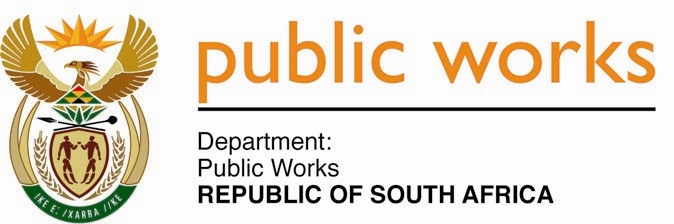 MINISTRY PUBLIC WORKSREPUBLIC OF SOUTH AFRICA Department of Public Works l Central Government Offices l 256 Madiba Street l Pretoria l Contact: +27 (0)12 406 2034 l +27 (0)12 406 1224Private Bag X9155 l CAPE TOWN, 8001 l RSA 4th Floor Parliament Building l 120 Plain Street l CAPE TOWN l Tel: +27 21 468 6900 Fax: +27 21 462 4592 www.publicworks.gov.za NATIONAL ASSEMBLYWRITTEN REPLYQUESTION NUMBER:					        	3100 [NW3464E]INTERNAL QUESTION PAPER NO.:				 No. 35 of 2018DATE OF PUBLICATION:					        	 26 OCTOBER 2018DATE OF REPLY:						            19 NOVEMBER 20183100.	Mr J H Steenhuisen (DA) asked the Minister of Public Works:(1)	On what date did his department last conduct an audit of art works owned by the Government and housed at government properties;(2)	whether any art works owned by the Government have gone missing (a) in each of the past five financial years and (b) since 1 April 2018; if so, what are the relevant details?							  NW3464E___________________________________________________________________________The Minister of Public WorksREPLY:The National Department of Public Works is responsible for inventory management of furniture, movable equipment and art works in all Government buildings occupied by the department itself, the Presidency (Parliament, Union Buildings, and residences) Tuynhuys, Groote-Schuur Museum, John Langa Libalele Dube House, Ministerial offices and residences.(1) The last audit conducted on art works owned by Government and housed at the abovementioned properties was concluded on 31 October 2017. (2) (a)	There are no art works that have gone missing in the past five  financial years.(b)    There are no art works that have gone missing since 01 April 2018 to date.